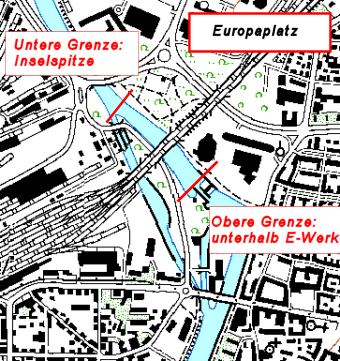 Neckar: Spitalwasser Heilbronn